კონდიციონერი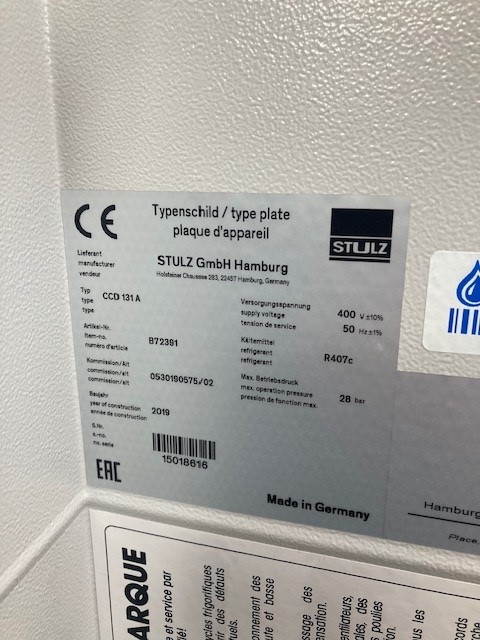 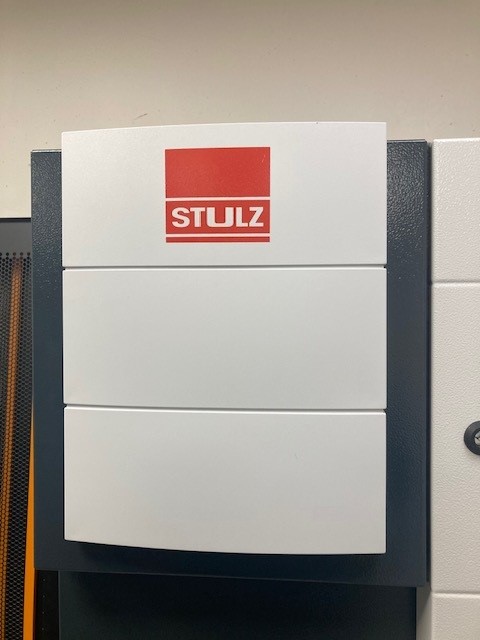 უყვეტი კვების წყარო: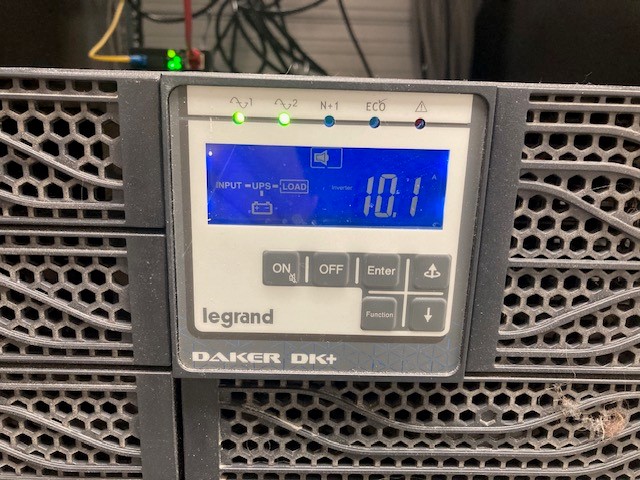 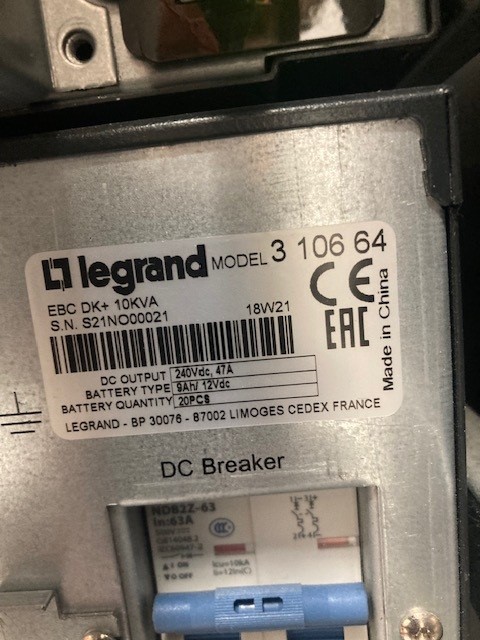 ელექტრო ფარი: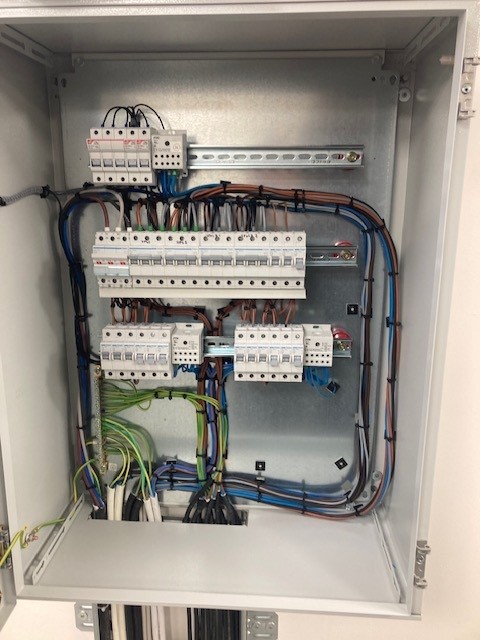 Nti+SENSORS: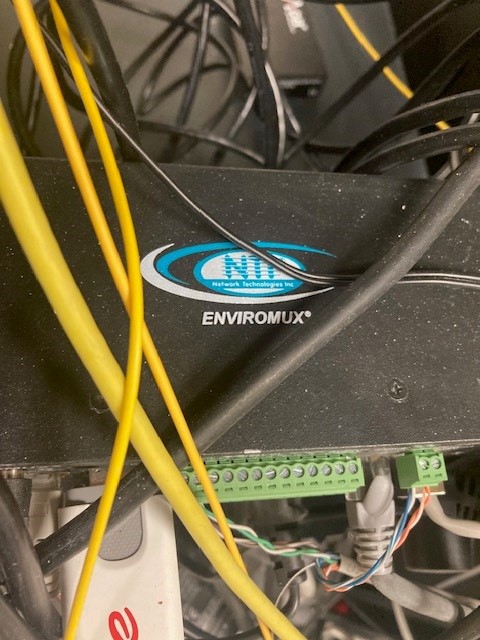 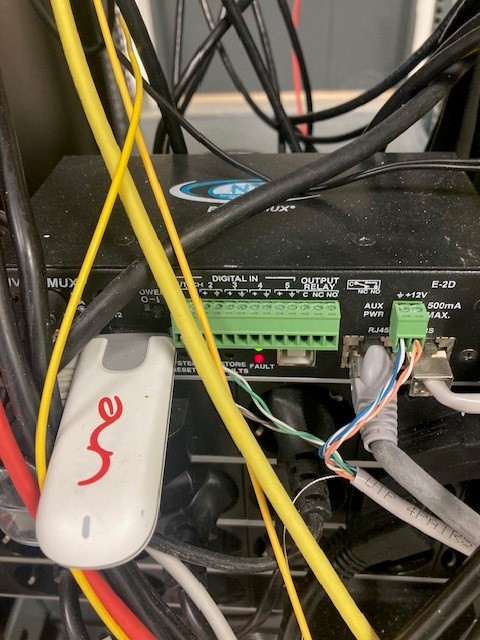 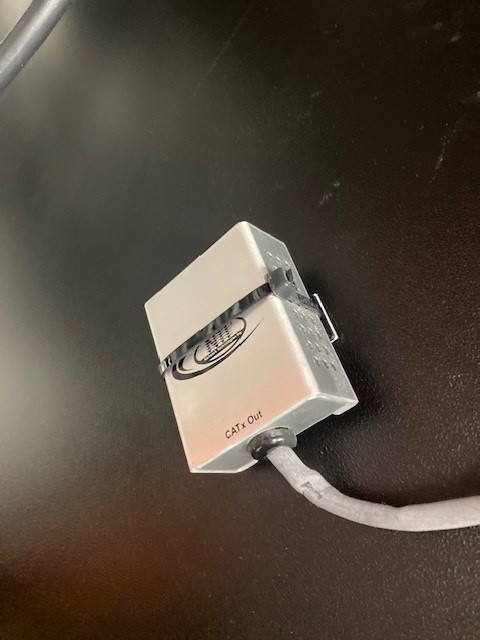 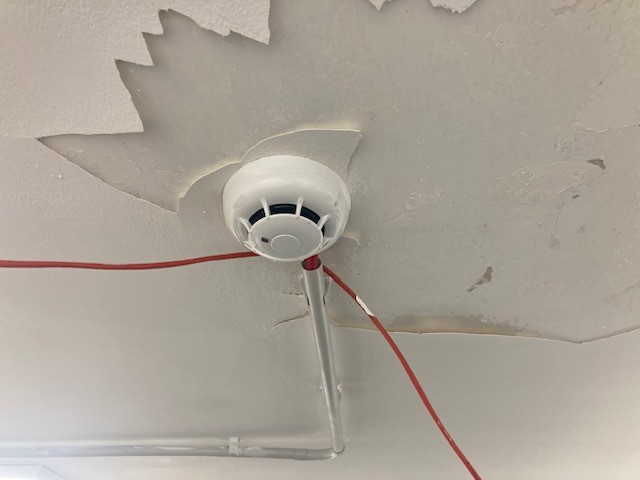 